 CONTRATO ADMINISTRATIVO Nº 072/2020 ORIUNDO DO EDITAL DE PREGÃO ELETRÔNICO Nº 004/2020CONTRATANTE: 	O MUNICÍPIO DE DOUTOR RICARDO - RS, pessoa jurídica de direito público interno, inscrito no CNPJ sob nº 01.613.360/0004-21, com sede na RS/332, no Km 21, nº 3.699, neste município, representada pela Prefeita Municipal, Sra. CATEA MARIA BORSATTO ROLANTE, brasileira, casada, residente e domiciliada no Município de Doutor Ricardo-RS.CONTRATADA: 		MEGA PAPELARIA E ESPORTES EIRELI, pessoa jurídica de direito privado, inscrita no CNPJ (MF) sob o nº 24.738.613/0001-99, com sede na Rua Santos Pinto, nº44, Sala 101 - Frente, Centro, na cidade de Roca Sales-RS, representado pela sua sócia, Sra. MAIRI DA SILVA PRETTO, portadora da Cédula de Identidade nº 7049058444 e CPF (MF) n.º 537.635.800-34, de acordo com a representação legal que lhe é outorgada por contrato social. Os CONTRATANTES têm entre si justo, avençado e celebram o presente contrato, instruído no Processo Administrativo nº 056/2020 na modalidade de licitação Pregão Eletrônico nº 004/2020, mediante as cláusulas e condições que se seguem:CLÁUSULA PRIMEIRA - DO OBJETO1.1 O presente contrato tem como objeto aquisição e instalação de 01 (uma) rede de proteção da quadra do Ginásio Esportivo Municipal de Doutor Ricardo/RS, conforme CONVÊNIO SEL Nº061/2019 firmado entre o Município de Doutor Ricardo e a Secretaria Do Esporte e Lazer, conforme as especificações do Anexo I do Edital do Pregão Eletrônico nº 004/2020. 1.2 DO LOCAL DE ENTREGA E INSTALAÇÃO DOS MATERIAIS1.2.1 O objeto licitado deverá ser entregue e instalado no prazo de até 40 (quarenta) dias após o recebimento do empenho prévio, no Ginásio Municipal de Esporte, localizado na Rua João Clemente Shussller, nº 194, Bairro Centro, na cidade Doutor Ricardo-RS.CLÁUSULA SEGUNDA - DO VALOR2.1 O valor total, incluídos todos os encargos, custos diretos e indiretos, inclusive tributos, fretes, contribuições sociais e encargos trabalhistas conforme tabela abaixo: CLÁUSULA TERCEIRA - DA DESPESA E DOS CRÉDITOS ORÇAMENTÁRIOS3.1 A despesa orçamentária da execução deste contrato correrá à conta da: Atividade: 	2062Categoria: 	339030Recurso: 	0001,1038CLÁUSULA QUARTA - DO PRAZO DE VIGÊNCIA, INÍCIO DA VIGÊNCIA E DA GARANTIA4.1 O prazo de vigência do contrato é de 06 (seis) meses, iniciando-se a partir da assinatura do contrato.4.2 O objeto licitado deverá ser entregue e instalado no prazo de até 40 (quarenta) dias após o recebimento do empenho prévio, no Ginásio Municipal de Esporte, cito à Rua João Clemente Shussller, nº 194, Centro, Doutor Ricardo/RS. 4.3 O prazo de garantia do objeto, não poderá ser inferior a 01 (um) ano, contado da data de emissão do termo de recebimento definitivo do material (aceite).4.4 Durante o prazo de vigência da garantia, o material que apresentar vícios, defeitos ou incorreções, deverá ser reparado e corrigido, sem ônus para o Município, no prazo máximo de 05 (cinco) dias úteis.  CLÁUSULA QUINTA - DAS CONDIÇÕES DE PAGAMENTO5.1 O pagamento será realizado após a entrega do material e vistoria do município, conforme a apresentação da nota fiscal/fatura correspondente, visados pela Secretaria de Cultura, Turismo e Esporte, após a entrega do bem. Na nota fiscal deverá constar: P.P. Eletrônico Nº 004/2020 e deverá ser entregue no Setor de Licitações ou na Secretaria de Cultura, Turismo e Esporte.5.2 A atestação da nota fiscal/fatura correspondente ao fornecimento dos materiais caberá ao fiscal do contrato ou a outro servidor designado para esse fim. 5.3 As notas fiscais emitidas pela licitante vencedora deverão estar de acordo com os valores unitários e totais constantes na planilha da proposta, que passa a integrar o presente Edital, independente de transcrição ou anexação.5.4 Não serão aceitos boletos bancários, somente serão efetuados depósitos em conta corrente em nome da Contratada.5.5 Deverão ser entregues, juntamente com a Nota Fiscal/Fatura referente ao fornecimento dos materiais, no setor responsável pela fiscalização do contrato, os seguintes documentos:a) Certidão de Regularidade do FGTS-CRF;b) Certidão Conjunta Negativa de Débitos relativos a Tributos Federais e à Dívida Ativa da União;5.6 O pagamento será realizado por meio de ordem bancária, creditada na conta corrente da CONTRATADA.5.7 Nenhum pagamento será efetuado à CONTRATADA enquanto pendente qualquer obrigação, sem que isso gere direito de reajustamento de preços, correção monetária ou encargos moratórios.5.8 A CONTRATANTE reserva-se, ainda, o direito de somente efetuar o pagamento após a atestação de que o fornecimento foi executado em conformidade com as especificações do contrato.5.9 A CONTRATANTE poderá deduzir do montante a pagar os valores correspondentes a multas ou indenizações devidas pela CONTRATADA, nos termos do contrato.CLÁUSULA SEXTA - DA SUBCONTRATAÇÃO6.1 É vedada a subcontratação parcial e/ou total do objeto do Contrato.CLÁUSULA SÉTIMA - DA ALTERAÇÃO DO CONTRATO7.1 Este Contrato pode ser alterado nos casos previstos no artigo 65 da Lei Federal nº 8.666/93, desde que haja interesse do Contratante, com a apresentação das devidas justificativas.CLÁUSULA OITAVA - DOS REAJUSTES8.1 Não haverá qualquer reajustamento de preços, nem mesmo quaisquer atualização dos valores. CLÁUSULA NONA - DA FISCALIZAÇÃO9.1 A fiscalização do recebimento do objeto será realizada pelo Servidor Municipal, Sr. Rudimar Arosi, cabendo o acompanhamento, controle, aceitação do mesmo conforme deverá constar na Nota Fiscal/Fatura, podendo rejeitá-lo no todo ou em parte, quando este não obedecer ou não atender ao especificado.  9.2 A presença da fiscalização, quaisquer que sejam os atos praticados no desempenho de suas atribuições, não implicará solidariedade ou corresponsabilidade com a Contratada, que responderá única e integralmente pela entrega da máquina.  9.3 A fiscalização poderá exigir a substituição de qualquer material, que não corresponder às especificações constantes no Termo de Referência (ANEXO I) e/ou apresentar defeito, num prazo máximo de 05 (cinco) dias após a notificação.CLÁUSULA DÉCIMA - DAS OBRIGAÇÕES DO CONTRATANTE10.1 A CONTRATANTE, além das obrigações estabelecidas no Edital e Anexos do Pregão Eletrônico nº004/2020, deve:10.1.1 Prestar as informações e os esclarecimentos pertinentes que venham a ser solicitados pelo representante ou preposto da CONTRATADA.10.1.2 Responsabilizar-se pelo pagamento dos materiais adquiridos e serviços prestados.10.1.3 Propiciar condições à contratada para o desempenho da entrega dos materiais e prestação dos serviços.10.1.4 Exercer a fiscalização dos materiais e serviços, por servidores designados para esse fim.10.1.5 Comunicar oficialmente à CONTRATADA quaisquer falhas verificadas no cumprimento do contrato. CLÁUSULA DÉCIMA PRIMEIRA - DAS OBRIGAÇÕES DA CONTRATADA11.1 A CONTRATADA, além das obrigações estabelecidas no Edital e Anexos do Pregão Eletrônico nº004/2020, deve:11.1.1 Cumprir todas as obrigações constantes no Termo de Referência, seus anexos e sua proposta assumida com exclusivamente seus os riscos e as despesas decorrentes da boa e perfeita execução do objeto e, ainda:11.1.2 Utilizar nos materiais peças e acessórios novos e genuínos;11.1.3 Responsabilizar-se pelos vícios e danos decorrentes do objeto;11.1.4 Substituir, reparar ou corrigir, às suas expensas, no prazo máximo de 05 (cinco) dias corridos, o objeto com avarias ou defeitos;11.1.5 Comunicar a CONTRATANTE, no prazo de 05 (cinco) dias que antecede a data da entrega, os motivos que impossibilitem o cumprimento do prazo previsto, com a devida comprovação.11.1.6 Manter, durante toda a execução do contrato em compatibilidade com as obrigações assumidas, todas as condições de habilitação e qualificação exigidas na licitação.11.1.7 Não transferir a outrem a execução dos serviços. 11.1.8 Arcar com todas as despesas para fornecimento dos materiais e demais despesas que se fizerem necessárias ao cumprimento integral do objeto do presente Contrato.11.1.9 Responsabilizar-se integralmente pela qualidade dos materiais e serviços fornecidos, cumprindo as disposições legais que interfiram em sua execução.11.1.10 Responsabilizar-se pelos danos causados diretamente ao CONTRATANTE ou a terceiros, decorrentes de sua culpa ou dolo na execução do Contrato, não excluindo ou reduzindo essa responsabilidade, a fiscalização do CONTRATANTE em seu acompanhamento.11.1.11 Oferecer garantia preventiva e corretiva, de no mínimo 01 (um) ano; ou àquela outorgada pela fabricante se prazo superior a 01 (um) ano.CLÁUSULA DÉCIMA SEGUNDA - DA INEXECUÇÃO E RESCISÃO12.1 A inexecução total ou parcial do contrato enseja a sua rescisão, de acordo com os artigos 78 e 79 da Lei Federal nº 8.666 de 21 de junho de 1993 e alterações.CLÁUSULA DÉCIMA TERCEIRA - DAS SANÇÕES ADMINISTRATIVAS 13.1 Em caso de inadimplência, a licitante vencedora estará sujeito às seguintes penalidades:13.1.1 Multa:a) Pelo atraso injustificado na entrega do material objeto nos prazos previstos neste Edital, será aplicada multa moratória na razão de 0,5% (cinco décimos por cento) ao dia, sobre o valor do contrato, até 30 (trinta) dias de atraso. Contudo, a qualquer momento, em decorrência do atraso, poderá, justificadamente, rescindir o contrato e/ou imputar à licitante vencedora a pena prevista no Artigo 87, III, da Lei Federal nº 8.666/93 e suas alterações, pelo prazo de até 24 (vinte e quatro) meses;b) Pela não entrega a contento a contento, sem justa causa, será aplicado multa na razão de até 15% (quinze por cento) do valor do contrato, podendo, também, ser rescindido o contrato e/ou imputada à licitante vencedora a pena prevista no Artigo 87, III, da Lei Federal nº 8.666/93 e suas alterações, pelo prazo de até 24 (vinte e quatro) meses;c) Quando da reincidência em irregularidades notificadas pelo Município, sem a pronta adequação, será aplicada a multa correspondente à infração cometida conforme subitens anteriores, acrescido de 50% (cinquenta por cento) do valor da multa, podendo, ainda, ser rescindido o contrato e/ou imputada à licitante vencedora a pena prevista no Artigo 87, III, da Lei Federal nº 8.666/93 e suas alterações, pelo prazo de até 24 (vinte e quatro) meses;d) Pela apresentação de documentação falsa, retardamento na execução do objeto, não manutenção da proposta, comportamento inidôneo e fraude ou falha na execução do contrato poderá ser rescindido o contrato e/ou imputada à licitante vencedora a pena prevista no Artigo 87, III, da Lei Federal nº 8.666/93 e suas alterações, pelo prazo de até 24 (vinte e quatro) meses, podendo, neste caso, ser aplicada multa de até 30% sobre o valor total contratado; e) Pelo descumprimento das normas relativas à segurança do trabalho, será aplicada multa na razão de 2% (dois por cento) até 10% (dez por cento) sobre o valor total do contrato, conforme a gravidade da infração cometida pela licitante vencedora, podendo, também, ser rescindido o contrato e/ou imputada à licitante vencedora a pena prevista no Artigo 87, III, da Lei Federal nº 8.666/93 e suas alterações, pelo prazo de até 24 (vinte e quatro) meses.13.2 As multas a que aludem as cláusulas anteriores não impedem que o Município rescinda unilateralmente o contrato ou aplique, também, outra das penalidades previstas.13.3 A multa aplicada após regular processo administrativo poderá ser descontada da garantia, quando prestada, ou dos pagamentos eventualmente devidos pelo Município e, se for o caso, cobrada judicialmente.13.4 Nos termos do Artigo 7º da Lei Federal nº10.520/02 e do Artigo 49 do Decreto Federal nº10.024/19, o licitante, sem prejuízo das demais cominações legais e contratuais, poderá ficar, pelo prazo de até 05 (cinco) anos, impedido de licitar e contratar com a Administração Pública e ter cancelado o Registro Cadastral de Fornecedores do Município, nos casos de:a) Não assinar o Contrato ou a Ata de Registro de Preços;b) Não entregar a documentação exigida no Edital;c) Apresentar documentação falsa;d) Causar o atraso na execução do objeto;e) Não mantiver a proposta;f) Falhar na execução do Contrato;g) Fraudar a execução do Contrato;h) Comportar-se de modo inidôneo;i) Declarar informações falsas; ej) Cometer fraude fiscal.13.5 Em qualquer hipótese de aplicação de penalidades será assegurado ao Contratado o contraditório e a ampla defesa.13.6 Da aplicação das penas previstas caberá recurso no prazo de 05 (cinco) dias úteis, contados da intimação, o qual deverá poderá ser enviado por e-mail ou protocolado no Protocolo Central do município.13.7 O recurso ou o pedido de reconsideração, relativos às penalidades acima dispostas, será dirigido à Autoridade Competente para decisão.CLÁUSULA DÉCIMA QUARTA - DA FUNDAMENTAÇÃO LEGAL E DA VINCULAÇÃO DO CONTRATO14.1 O presente contrato fundamenta-se nas Leis nº 10.520/2002 e nº 8.666/1993 e vincula - se ao Edital e anexos do Pregão Eletrônico nº004/2020, constante do Processo Administrativo nº056/2020, bem como à proposta da CONTRATADA.CLÁUSULA DÉCIMA QUINTA - DAS RETENÇÕES DE TRIBUTOS E CONTRIBUIÇÕES SOCIAIS NA FONTE 15.1 Os pagamentos a serem efetuados em favor da CONTRATADA estarão sujeitos, no que couber, às retenções na fonte de acordo com a lei.CLÁUSULA DÉCIMA SEXTA - DA PUBLICAÇÃO16.1 O resumo deste contrato será encaminhado até o quinto dia útil do mês subsequente ao da sua assinatura, para a publicação, consoante dispõe o artigo 61, parágrafo único da Lei Federal nº 8.666/93.CLÁUSULA DÉCIMA SÉTIMA - DO FORO17.1 As questões decorrentes da execução deste instrumento, que não possam ser dirimidas administrativamente, serão processadas e julgadas no Foro da Comarca de Encantado-RS, com exclusão de qualquer outro, por mais privilegiado que seja.E, para firmeza e validade do que foi pactuado, lavrou-se o presente Contrato em 02 (duas) vias de igual teor e forma, para que surtam um só efeito, as quais, depois de lidas, são assinadas pelos representantes das partes, CONTRATANTE e CONTRATADA, e pelas testemunhas abaixo.Doutor Ricardo-RS, 14 de  outubro de  2020.               MEGA PAPELARIA E ESPORTES EIRELI           MUNICÍPIO DE DOUTOR RICARDO - RS                                    CONTRATADA                                                       CONTRATANTE                                                                                 Sebastião Lopes Rosa da Silveira                                                                                      OAB/RS 25.753                                                                                       Assessor JurídicoTestemunhas:1.    ____________________________________RG:CPF:2.    ____________________________________RG:CPF:ITEM QUANTIDADE DISCRIMINAÇÃOVALOR TOTAL R$ 0101*Aquisição e instalação da rede de proteção da quadra do Ginásio Municipal de Esportes de Doutor Ricardo RS.*A rede deve ser confeccionada artesanalmente com fio(corda) de seda(poliéster) trançado de 4mm com alma(miolo), com malha de 10cmx10cm.Medidas: Duas peças laterais medindo cada uma 32,20 metros de comprimento por 5,5 metros de altura=354,20m2.*Duas peças dos fundos medindo cada uma 21.40 metros de comprimento por 5,5 metros de altura=235,40 m2.*Total de rede das laterais e fundos: 589,2 m2*Compra e instalação da rede de proteção da cobertura da mesma quadra esportiva.*Confeccionada artesanalmente com fio(corda) de seda(poliéster) trançado de 2mm com alma(miolo) malha de 10cmx10cm.*Medidas de 34,20 metros x 23,40 metros= 800,28 m2.*A rede de proteção da parte superior deverá ser colocado em arco acompanhando o telhado e fixada com corda seda(poliéster) trançado de 6mm.*O cordão da rede deve ser feito com corda seda(poliéster) trançado fio 10mm com alma(miolo) na parte superior e inferior da mesma tanto nas laterais como nos fundos além de possuir 90 mosquetões galvanizado com trava 5x50mm para prender a rede junto ao chão com 90 parafusos pitão.*Para o erguimento da rede está deverá ser instalada com 4 catracas que já estão no ginásio.*As cordas para levantar a rede deverão ser de seda(poliéster) trançado de 8mm com alma(miolo).*A rede deve conter roldanas no cordão superior para ser erguida.*Os matérias, mosquetão galvanizado com trava, parafusos pitão de 4,4mm x 67 mm, buchas, roldanas e demais cordas e materiais para a boa instalação da rede devem estar inclusas no orçamento.*Especificação:Mosquetão galvanizado com trava 5x50mm,  5x2cm.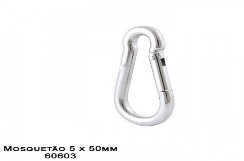 Parafuso pitão 4,4x67mm.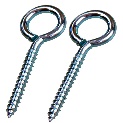 Roldana Nylon Media 40mm para a rede superior.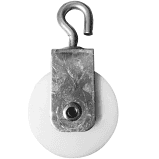 16.700,00TOTALTOTALTOTALR$ 16.700,00